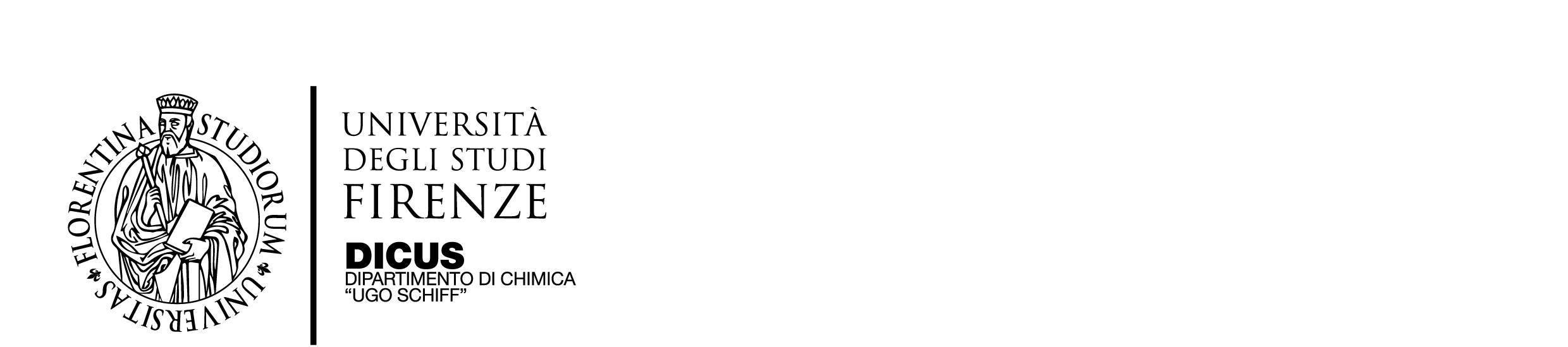 Please complete the present form by filling in the required boxes and return it as PDF to cryo-tem@flocen.unifi.itIn case multiple users, please provide details for the principal investigator only.Fields with * are mandatory.After the experiment, data can be copied on your external USB devices. Please note that data will be stored on our server for 1 month only, afterwards data will be erased.I, the undersigned, agree to acknowledge the instrumentation used for this proposal with the following sentence:“Access to the FloCEN facility of the Department of Chemistry ‘Ugo Schiff’ of the University of Florence is gratefully acknowledged”.Date_____________________________                                                Signature____________________________1.   SERVICES APPLICATION FORM2.   USER CONTACT INFORMATIONFirst Name *Last Name *Organization *Type *     Internal User (Department of Chemistry “Ugo Schiff”)     University of Florence (other than Department of Chemistry)     Public Institution (no profit)     Private Company     Internal User (Department of Chemistry “Ugo Schiff”)     University of Florence (other than Department of Chemistry)     Public Institution (no profit)     Private Company     Internal User (Department of Chemistry “Ugo Schiff”)     University of Florence (other than Department of Chemistry)     Public Institution (no profit)     Private CompanyDepartment *Address *Telephone numberEmail address *Billing address same as above?(if no, please specify)------------------------------------------RADR supervisor *(for UniFi users only)Fund to be used *(for DiCUS & UniFi users only)3.   PROJECT INFORMATIONProject Title *Authors *Project Description *(max 350 words)4.   SAMPLE INFORMATIONSample composition *Sample MW (KDa) *Particle dimension(in nm, if known) Symmetry (if known)Buffer composition *Purifying method(s) used for this sample (e.g. dialysis, centrifugal filtering, etc).Please describe the process *Further characterization(s)(e.g. DLS, SAXS, SEM, etc.).Please describe, if any *Already performed CryoEM on this sample?     yes     noIf yes, please attach representative micrographs (jpg or pdf) and name the file: TEM_Micrograph_(YourLastName).jpg5.   SERVICE INFORMATIONGrid type *      Quantifoil holey carbon film R1.2/1.3 on 300 Cu Mesh       Quantifoil holey carbon film R1.2/1.3 on 300 Cu Mesh + 2nmC      Quantifoil holey carbon film R1.2/1.3 on 300 Cu Mesh + GO      Quantifoil holey carbon film R2.2 on 300 Cu Mesh      Quantifoil holey carbon film R2.2 on 300 Au MeshRequested Services *      Specimen vitrification (using Vitrobot Mark IV)      Grid screening (6h slot)      Data collection (24h slot), number of slots: _________Indicate Technique *      Electron Microscopy/Tomography (room temperature)           Electron Microscopy/Tomography (cryogenic temperature)      Electron DiffractionWould you need assistance for vitrification and/or clipping? *      No           YesN.B.: by asking for assistance the user agrees to release FloCEN team members from any liability in case of sample preparation outcome not meeting expectations.Indicate preferred time slot(e.g. 6 – 12 July)N.B.: preferences can be satisfied according to the lab scheduleExpected Outcome *(max 350 words)Additional InfoDo you plan to attend the experiment? *       Yes        No (please read about shipping sample)If yes, please read the lab regulation on safety sheet and check the next box      Yes, I read it5.   ACKNOWLEDGMENTS6. APPLICATION RECORD                                                                for internal use only, please leave blankRECORD IDDate receivedDate of evaluationFinal evaluationAdditional info